01/09/2022 11:47	SEI/MINFRA - 5637345 - Relatório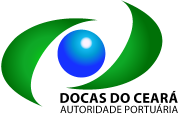 COMPANHIA DOCAS DO CEARÁ DIRETORIA DA PRESIDÊNCIACOORDENADORIA DE AUDITORIA INTERNARELATÓRIO CORREICIONAL 03Fortaleza, 24 de maio de 2022.Relatório trimestral sobre processos do Sistema Interno de Correição da CDC 03A norma interna da CDC que trata do Sistema Interno de Correição da empresa foi aprovada em DIREXE, através da Decisão 80/21, de 21/07/2021, e, no CONSAD, através da Resolução 15/21, de 29/07/2021.No art. 93 da referida norma, constou que “Para as sindicâncias disciplinares atualmente em andamento, a norma entrará em vigor em 45 (quarenta e cinco) dias contados da data de sua aprovação pela DIREXE, ficando esta em vacatio legis durante este período para estes casos. Parágrafo único. Nos casos previstos no caput, o Presidente da Comissão deverá apresentar justificativa para a não conclusão e relatar, ao final do prazo, quais atos praticados antes da vigência deste normativo serão válidos e aproveitados no processo punitivo, quando não conflitantes com esta norma”.Através da Decisão DIREXE 103/2021, a CDC resolveu, com base no Comunicado CODJUR 35/2021, prorrogar o prazo de conclusão dos trabalhos das comissões de sindicância de 45 dias para 75 dias, contados da data de aprovação da Norma pela DIREXE (21/07/2021), através da alteração do art. 93 do referido regramento.Desta forma, a partir de 21/07/2021, com base na norma interna da CDC que trata do Sistema Interno deCorreição da empresa, a AUDINT passou a acompanhar os prazos das comissões apuratórias, atualizando os dados dos processos.Com base no art. 91, parágrafo único, da supracitada norma, “A AUDINT elaborará trimestralmente relatório geral das informações, destinado ao CONSAD, onde deverá conter minimamente: I – quantidade de procedimentos em andamento; II – quantidade de procedimentos concluídos; III – procedimentosarquivados; IV – tempo médio de duração dos processos; V – sanções indicadas, se for o caso.”Assim, abaixo consta quadro em que são especificadas essas informações previstas na norma de forma quantitativa, bem como, em anexo, a AUDINT expõe o acompanhamento das comissões a partir da vigência da norma.https://sei.infraestrutura.gov.br/sei/controlador.php?acao=documento_imprimir_web&acao_origem=arvore_visualizar&id_documento=6142861&in… 1/201/09/2022 11:47	SEI/MINFRA - 5637345 - RelatórioRessalte-se que os procedimentos concluídos estão cadastrados no CGU-PAD.Theury Gomes Coordenadora de Auditoria InternaCompanhia Docas do Ceará Telefone: (85) 32668915E-mail: audintcdc@gmail.com(Assinado Eletronicamente)Mayara Sousa Auditoria Interna - AUDINT Companhia Docas do Ceará (Assinado Eletronicamente)Documento assinado eletronicamente por Theury Gomes de Oliveira Gonçalves, Coordenador(a), em 24/05/2022, às 11:39, conforme horário oficial de Brasília, com fundamento no art. 3°, inciso V, da Portaria nº 446/2015 do Ministério dos Transportes.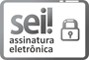 Documento assinado eletronicamente por Mayara Brenda Sousa do Nascimento, Função Comissionada I, em 24/05/2022, às 11:41, conforme horário oficial de Brasília, com fundamento no art. 3°, inciso V, da Portaria nº 446/2015 do Ministério dos Transportes.A autenticidade deste documento pode ser conferida no site https://sei.infraestrutura.gov.br/sei/controlador_externo.php? acao=documento_conferir&id_orgao_acesso_externo=0, informando o código verificador 5637345 e o código CRC 398E9817.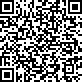 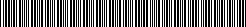 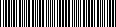 Referência: Processo nº 50900.000903/2021-58	SEI nº 5637345Praça Amigos da Marinha, S/N - Bairro Mucuripe Fortaleza/CE, CEP 60.180-422Telefone: 8532668915 - http://www.docasdoceara.com.br/https://sei.infraestrutura.gov.br/sei/controlador.php?acao=documento_imprimir_web&acao_origem=arvore_visualizar&id_documento=6142861&in… 2/2Quantidade de procedimentos em acompanhamento21Quantidade de procedimentos em andamento10Quantidade de procedimentos suspensos01Quantidade de procedimentos concluídos10Procedimentos concluídos com sugestão de arquivamento (sem sanção)04Procedimentos concluídos com elaboração de TAC01Procedimentos concluídos com sugestão de sanção05Tempo médio de duração dos processos (em dias)262PORTARIAS (PORTARIAS 2022 - SEI 50900.000059/2022-46) COMISSÕES DE SINDICÂNCIAPORTARIAS (PORTARIAS 2022 - SEI 50900.000059/2022-46) COMISSÕES DE SINDICÂNCIAPORTARIAS (PORTARIAS 2022 - SEI 50900.000059/2022-46) COMISSÕES DE SINDICÂNCIAPORTARIAS (PORTARIAS 2022 - SEI 50900.000059/2022-46) COMISSÕES DE SINDICÂNCIAPORTARIAS (PORTARIAS 2022 - SEI 50900.000059/2022-46) COMISSÕES DE SINDICÂNCIAPORTARIAS (PORTARIAS 2022 - SEI 50900.000059/2022-46) COMISSÕES DE SINDICÂNCIAPORTARIAS (PORTARIAS 2022 - SEI 50900.000059/2022-46) COMISSÕES DE SINDICÂNCIAPORTARIAS (PORTARIAS 2022 - SEI 50900.000059/2022-46) COMISSÕES DE SINDICÂNCIAPORTARIAS (PORTARIAS 2022 - SEI 50900.000059/2022-46) COMISSÕES DE SINDICÂNCIAPORTARIAS (PORTARIAS 2022 - SEI 50900.000059/2022-46) COMISSÕES DE SINDICÂNCIAPORTARIAS (PORTARIAS 2022 - SEI 50900.000059/2022-46) COMISSÕES DE SINDICÂNCIAPORTARIAS (PORTARIAS 2022 - SEI 50900.000059/2022-46) COMISSÕES DE SINDICÂNCIAPORTARIAS (PORTARIAS 2022 - SEI 50900.000059/2022-46) COMISSÕES DE SINDICÂNCIAPORTARIAS (PORTARIAS 2022 - SEI 50900.000059/2022-46) COMISSÕES DE SINDICÂNCIAPORTARIAS (PORTARIAS 2022 - SEI 50900.000059/2022-46) COMISSÕES DE SINDICÂNCIAPORTARIAS (PORTARIAS 2022 - SEI 50900.000059/2022-46) COMISSÕES DE SINDICÂNCIAPORTARIAS (PORTARIAS 2022 - SEI 50900.000059/2022-46) COMISSÕES DE SINDICÂNCIAPORTARIAS (PORTARIAS 2022 - SEI 50900.000059/2022-46) COMISSÕES DE SINDICÂNCIAPORTARIAS (PORTARIAS 2022 - SEI 50900.000059/2022-46) COMISSÕES DE SINDICÂNCIAPORTARIAS (PORTARIAS 2022 - SEI 50900.000059/2022-46) COMISSÕES DE SINDICÂNCIAPORTARIAS (PORTARIAS 2022 - SEI 50900.000059/2022-46) COMISSÕES DE SINDICÂNCIAPROCESSOJuízo de AdmissibilidadePORTARIANºDATAASSUNTOPRAZOPublicaçãoPRORROGAÇÃONOVO PRAZOData/PeríodoCiência DIRPRERelatórioDataDecisão CorreicionalDIRPREDataComissãoSTATUSPenanlidadePeríodo ApuraçãoCGU-PAD1020200547-100052/20205/20/2020Apuração de eventual responsabilidade dos agentes públicos envolvidos e responsáveis pelo Processo Administrativo nº 20200373-1000, que trata locação de scanner caminhão móvel para inspeção de veículos de carga no Porto de Fortaleza, podendo, para tanto convocar os envolvidos para prestar esclarecimentos, requisitar documentos, ter vistas aos autos, tudo em prol da apuração dos fatos e eventuais responsabilidades dosgestores.7/30/202020/05/20(recebimento pelos membros da comissão)PORTARIA Nº 123/20, de 01/09/2020 PORTARIA Nº 49/21, de 19/04/21 PORTARIA Nº 76/21, de 08/06/21 PORTARIA 89/21, de 15/07/21 PORTARIA 89/21, de 15/07/21 PORTARIA 100/21, de 05/08/2130/09/202019/05/202108/07/07/2114/08/2114/08/2103/09/21Outubro/2019 a Maio/20205/20/2020Relatório Final da Comissão: Aplicação de sanção de ADMOESTAÇÃO, em desfavor do empregado de matrícula nº 1992, Sr. José Luciano Castelo Branco Filho.Item 2 do Relatório: Apuração das responsabilidades pela demora na abertura de procedimento licitatório de contratação de scanner fixo.9/14/2021002/2021Acatou9/14/2021Concluído no prazo limite concedido pela normaCom penalidade482ok1150900.000501/2020-7291/20206/24/2020Apuração   de   eventual   responsabilidade    quanto ao descumprimento dos deveres e obrigações funcionais, do empregado de matrícula 1570, conforme previsto no inciso V - DOS DEVERES E OBRIGAÇÕES, V.1, alínea "h" e alínea "i' do Regulamento Interno de Pessoal da CDC, bem como os aposentados realizados na CI CODGEP nº 052/2019.8/23/202025/06/20(recebimento pelos membros da comissão)PORTARIA Nº 154/20, 05/10/20 PORTARIA Nº 171/20, 04/11/20 PORTARIA Nº 192/20, 30/11/20 PORTARIA Nº 26/21, 26/02/21 PORTARIA Nº 46/21, de 09/04/21PORTARIA Nº 77/21, de 11/06/21PORTARIA 88/21, de 13/07/2131/10/202030/11/202031/12/202009/04/202108/06/202111/07/202111/08/2021Setembro/196/24/2020Relatório Final da Comissão: Sugeriu que seja aplicada a pena de SUSPENSÃO de 03 (três) dias, em desfavor do empregado de matrícula nº 1570, Sr. Francisco Carlos de Moura.Item 63 do Relatório : A Comissão de Sindicância conclui que houve desídia, insubordinação e indisciplina do empregado de matrícula 1570, lotado no setor CODGEP, Sr. FRANCISCO CARLOS DE MOURA, ao passo que este se demonstra moroso ao realizar suas tarefas, sendo desrespeitoso com seus superiores, vez que não busca o conhecimento necessário para a realização das atividades que lhe são imputadas9/10/2021001/2021Acatou9/14/2021Concluído no prazo limite concedido pela normaCom penalidade447okApuração de  eventual  responsabilidade  dos  agentespúblicos envolvidos e responsáveis pela celebração do1220200522-100097/20206/30/2020Termo de  Cessão de  Uso nº 03/2015, firmado  com a empresa Multilog Locações e Serviços Logísticos Ltda  - EPP    (Processo    Administrativo  nº    20140707),  em desacordo à proposta comercial apresentada pela Cessionária, podendo, para tanto convocar os envolvidospara prestar esclarecimentos, requisitar documentos, ter9/30/202001/07/20(recebimento pelos membros da comissão)PORTARIA Nº 144/20, de 30/09/20 PORTARIA Nº 191/20, de 30/11/20 PORTARIA Nº 55/21, de 30/04/21Decisão 080/2021, de 21/07/2021Decisão 103/2021, de 03/09/202129/11/202028/01/202127/07/202104/09/202104/10/2021Março/20156/30/2020Relatório Final da Comissão: Apontado a fluência do prazo prescricional, sugeriu o arquivamento do processo.9/3/2021003/2021Acatou9/23/2021Concluído no prazo limite concedido pela normaArquivad a450okvistas aos autos, tudo em prol da apuração dos fatos eeventuais responsabilidades dos gestores.30/06/20(recebimento pelos membros da comissão)Comissão 27/10/21: Atualmente, foi realizado o Relatório de Indiciamento e a30/06/20(recebimento pelos membros da comissão)Processo SEI 50900.000478/2020-16Notificação dos indiciados para, querendo, apresentarem defesa escrita. A30/06/20(recebimento pelos membros da comissão)próxima atividade será, tão logo transcorrido o prazo de 10 (dez) dias para30/06/20(recebimento pelos membros da comissão)Defesa, dar-se início ao Relatório Final. No que diz respeito à justificativa para30/06/20(recebimento pelos membros da comissão)a não conclusão dos trabalhos, dentro do prazo estabelecido pela nova Norma30/06/20(recebimento pelos membros da comissão)de Correição, informo-lhe que tal fato ocorreu em virtude da impossibilidade30/06/20(recebimento pelos membros da comissão)de execução simultânea das atividades ordinárias dos setores na qual os30/06/20(recebimento pelos membros da comissão)10.1 Considerando osmembros desta Comissão estão lotados, com os trabalhos extraordinários30/06/20(recebimento pelos membros da comissão)poderes delegados pela Portaria (E) nº 098/2020,adstritos à Comissão. Considerando ter-se ultrapassado o prazo concedido,30/06/20(recebimento pelos membros da comissão)PORTARIA Nº 167/20, de 26/10/2029/12/2020conclui-se, para fins de indiciamento, que os gestores diretos da COADMI e CODSMS, respectivamente, os Srs. Carlos Murilo de Azevedo Pires e Raimundo José de Oliveira descumpriram suas obrigações funcionais previstas no Item V, Subitem V.1., Alínea “h”, do Regulamento Interno de Pessoal da CDC, razão pela qual estão passíveis de sofrer a sanção de ADMOESTAÇÃO, conforme previsto no Item VI, Subitem VI.3, Alínea “a”, domesmo Normativo.10.2 Diante do exposto, a Comissão de Sindicância submete àesta Comissão de Sindicância solicitou à DIRPRE, na tarde de hoje, 27/10/2021,uma nova dilação de prazo, com exposição das atividades já realizadas, bem como as justificativas à possibilidade de adaptação da Comissão às novas diretrizes da Norma de Correição da CDC, de modo que os trabalhos desta comissão passem a ser regulados pelo Sistema Interno de Correição.Comissão 25/01/22: Informou que ainda estão em curso. A atual situação da demanda encontra-se na análise das Defesas apresentadas pelos indiciados, para, após, dar-se início ao Relatório Final. Apresentou a justificativa para a não conclusão dos trabalhos, dentro do prazo estabelecido pela nova Norma de Correição, ocorreu em virtude da impossibilidade de execução simultânea das atividades ordinárias dos setores na qual os membros desta Comissão estão lotados, com os trabalhos extraordinários adstritos à Comissão. Informou que ambos os integrantes da Comissão terem gozado seu  período de férias em períodos praticamente simultâneos. A Comissão de Sindicânciasolicitou à DIRPRE, na manhã de hoje, 25/01/2022, uma nova dilação de prazo,30/06/20(recebimento pelos membros da comissão)PORTARIA Nº 02/21, de 05/01/2105/02/2021conclui-se, para fins de indiciamento, que os gestores diretos da COADMI e CODSMS, respectivamente, os Srs. Carlos Murilo de Azevedo Pires e Raimundo José de Oliveira descumpriram suas obrigações funcionais previstas no Item V, Subitem V.1., Alínea “h”, do Regulamento Interno de Pessoal da CDC, razão pela qual estão passíveis de sofrer a sanção de ADMOESTAÇÃO, conforme previsto no Item VI, Subitem VI.3, Alínea “a”, domesmo Normativo.10.2 Diante do exposto, a Comissão de Sindicância submete àesta Comissão de Sindicância solicitou à DIRPRE, na tarde de hoje, 27/10/2021,uma nova dilação de prazo, com exposição das atividades já realizadas, bem como as justificativas à possibilidade de adaptação da Comissão às novas diretrizes da Norma de Correição da CDC, de modo que os trabalhos desta comissão passem a ser regulados pelo Sistema Interno de Correição.Comissão 25/01/22: Informou que ainda estão em curso. A atual situação da demanda encontra-se na análise das Defesas apresentadas pelos indiciados, para, após, dar-se início ao Relatório Final. Apresentou a justificativa para a não conclusão dos trabalhos, dentro do prazo estabelecido pela nova Norma de Correição, ocorreu em virtude da impossibilidade de execução simultânea das atividades ordinárias dos setores na qual os membros desta Comissão estão lotados, com os trabalhos extraordinários adstritos à Comissão. Informou que ambos os integrantes da Comissão terem gozado seu  período de férias em períodos praticamente simultâneos. A Comissão de Sindicânciasolicitou à DIRPRE, na manhã de hoje, 25/01/2022, uma nova dilação de prazo,30/06/20(recebimento pelos membros da comissão)PORTARIA Nº 16/21, de 12/02/2113/03/2021conclui-se, para fins de indiciamento, que os gestores diretos da COADMI e CODSMS, respectivamente, os Srs. Carlos Murilo de Azevedo Pires e Raimundo José de Oliveira descumpriram suas obrigações funcionais previstas no Item V, Subitem V.1., Alínea “h”, do Regulamento Interno de Pessoal da CDC, razão pela qual estão passíveis de sofrer a sanção de ADMOESTAÇÃO, conforme previsto no Item VI, Subitem VI.3, Alínea “a”, domesmo Normativo.10.2 Diante do exposto, a Comissão de Sindicância submete àesta Comissão de Sindicância solicitou à DIRPRE, na tarde de hoje, 27/10/2021,uma nova dilação de prazo, com exposição das atividades já realizadas, bem como as justificativas à possibilidade de adaptação da Comissão às novas diretrizes da Norma de Correição da CDC, de modo que os trabalhos desta comissão passem a ser regulados pelo Sistema Interno de Correição.Comissão 25/01/22: Informou que ainda estão em curso. A atual situação da demanda encontra-se na análise das Defesas apresentadas pelos indiciados, para, após, dar-se início ao Relatório Final. Apresentou a justificativa para a não conclusão dos trabalhos, dentro do prazo estabelecido pela nova Norma de Correição, ocorreu em virtude da impossibilidade de execução simultânea das atividades ordinárias dos setores na qual os membros desta Comissão estão lotados, com os trabalhos extraordinários adstritos à Comissão. Informou que ambos os integrantes da Comissão terem gozado seu  período de férias em períodos praticamente simultâneos. A Comissão de Sindicânciasolicitou à DIRPRE, na manhã de hoje, 25/01/2022, uma nova dilação de prazo,Apuração de eventuais resposnabilidades dos agentes públicos, nos fatos que culminaram na contratação30/06/20(recebimento pelos membros da comissão)PORTARIA Nº 35/21, de 12/03/21 PORTARIA Nº 52/21, de 22/04/21PORTARIA Nº 66/21, de 17/05/2112/04/202112/05/202111/06/2021conclui-se, para fins de indiciamento, que os gestores diretos da COADMI e CODSMS, respectivamente, os Srs. Carlos Murilo de Azevedo Pires e Raimundo José de Oliveira descumpriram suas obrigações funcionais previstas no Item V, Subitem V.1., Alínea “h”, do Regulamento Interno de Pessoal da CDC, razão pela qual estão passíveis de sofrer a sanção de ADMOESTAÇÃO, conforme previsto no Item VI, Subitem VI.3, Alínea “a”, domesmo Normativo.10.2 Diante do exposto, a Comissão de Sindicância submete àesta Comissão de Sindicância solicitou à DIRPRE, na tarde de hoje, 27/10/2021,uma nova dilação de prazo, com exposição das atividades já realizadas, bem como as justificativas à possibilidade de adaptação da Comissão às novas diretrizes da Norma de Correição da CDC, de modo que os trabalhos desta comissão passem a ser regulados pelo Sistema Interno de Correição.Comissão 25/01/22: Informou que ainda estão em curso. A atual situação da demanda encontra-se na análise das Defesas apresentadas pelos indiciados, para, após, dar-se início ao Relatório Final. Apresentou a justificativa para a não conclusão dos trabalhos, dentro do prazo estabelecido pela nova Norma de Correição, ocorreu em virtude da impossibilidade de execução simultânea das atividades ordinárias dos setores na qual os membros desta Comissão estão lotados, com os trabalhos extraordinários adstritos à Comissão. Informou que ambos os integrantes da Comissão terem gozado seu  período de férias em períodos praticamente simultâneos. A Comissão de Sindicânciasolicitou à DIRPRE, na manhã de hoje, 25/01/2022, uma nova dilação de prazo,1350900.000478/2020-1698/20206/30/2020emergencial da  empresa  Eco+  Serviços  Ambientais  eImobiliária Ltda para prestação de serviço de coleta, tratamento e transporte, com destinação final de resíduos da CDC.9/30/202030/06/20(recebimento pelos membros da comissão)PORTARIA 78/21, de 11/06/21 PORTARIA 85/21, de 01/07/21Decisão 080/2021, de 21/07/2021 Decisão 103/2021, de 03/09/2021Portaria 134/202101/07/202131/07/202104/09/202104/10/202128/12/2021conclui-se, para fins de indiciamento, que os gestores diretos da COADMI e CODSMS, respectivamente, os Srs. Carlos Murilo de Azevedo Pires e Raimundo José de Oliveira descumpriram suas obrigações funcionais previstas no Item V, Subitem V.1., Alínea “h”, do Regulamento Interno de Pessoal da CDC, razão pela qual estão passíveis de sofrer a sanção de ADMOESTAÇÃO, conforme previsto no Item VI, Subitem VI.3, Alínea “a”, domesmo Normativo.10.2 Diante do exposto, a Comissão de Sindicância submete àesta Comissão de Sindicância solicitou à DIRPRE, na tarde de hoje, 27/10/2021,uma nova dilação de prazo, com exposição das atividades já realizadas, bem como as justificativas à possibilidade de adaptação da Comissão às novas diretrizes da Norma de Correição da CDC, de modo que os trabalhos desta comissão passem a ser regulados pelo Sistema Interno de Correição.Comissão 25/01/22: Informou que ainda estão em curso. A atual situação da demanda encontra-se na análise das Defesas apresentadas pelos indiciados, para, após, dar-se início ao Relatório Final. Apresentou a justificativa para a não conclusão dos trabalhos, dentro do prazo estabelecido pela nova Norma de Correição, ocorreu em virtude da impossibilidade de execução simultânea das atividades ordinárias dos setores na qual os membros desta Comissão estão lotados, com os trabalhos extraordinários adstritos à Comissão. Informou que ambos os integrantes da Comissão terem gozado seu  período de férias em períodos praticamente simultâneos. A Comissão de Sindicânciasolicitou à DIRPRE, na manhã de hoje, 25/01/2022, uma nova dilação de prazo,Emandamento30/06/20(recebimento pelos membros da comissão)Portaria 16, de 25/01/202225/03/2022conclui-se, para fins de indiciamento, que os gestores diretos da COADMI e CODSMS, respectivamente, os Srs. Carlos Murilo de Azevedo Pires e Raimundo José de Oliveira descumpriram suas obrigações funcionais previstas no Item V, Subitem V.1., Alínea “h”, do Regulamento Interno de Pessoal da CDC, razão pela qual estão passíveis de sofrer a sanção de ADMOESTAÇÃO, conforme previsto no Item VI, Subitem VI.3, Alínea “a”, domesmo Normativo.10.2 Diante do exposto, a Comissão de Sindicância submete àesta Comissão de Sindicância solicitou à DIRPRE, na tarde de hoje, 27/10/2021,uma nova dilação de prazo, com exposição das atividades já realizadas, bem como as justificativas à possibilidade de adaptação da Comissão às novas diretrizes da Norma de Correição da CDC, de modo que os trabalhos desta comissão passem a ser regulados pelo Sistema Interno de Correição.Comissão 25/01/22: Informou que ainda estão em curso. A atual situação da demanda encontra-se na análise das Defesas apresentadas pelos indiciados, para, após, dar-se início ao Relatório Final. Apresentou a justificativa para a não conclusão dos trabalhos, dentro do prazo estabelecido pela nova Norma de Correição, ocorreu em virtude da impossibilidade de execução simultânea das atividades ordinárias dos setores na qual os membros desta Comissão estão lotados, com os trabalhos extraordinários adstritos à Comissão. Informou que ambos os integrantes da Comissão terem gozado seu  período de férias em períodos praticamente simultâneos. A Comissão de Sindicânciasolicitou à DIRPRE, na manhã de hoje, 25/01/2022, uma nova dilação de prazo,30/06/20(recebimento pelos membros da comissão)Portaria 134, de 21/03/2220/05/2022conclui-se, para fins de indiciamento, que os gestores diretos da COADMI e CODSMS, respectivamente, os Srs. Carlos Murilo de Azevedo Pires e Raimundo José de Oliveira descumpriram suas obrigações funcionais previstas no Item V, Subitem V.1., Alínea “h”, do Regulamento Interno de Pessoal da CDC, razão pela qual estão passíveis de sofrer a sanção de ADMOESTAÇÃO, conforme previsto no Item VI, Subitem VI.3, Alínea “a”, domesmo Normativo.10.2 Diante do exposto, a Comissão de Sindicância submete àesta Comissão de Sindicância solicitou à DIRPRE, na tarde de hoje, 27/10/2021,uma nova dilação de prazo, com exposição das atividades já realizadas, bem como as justificativas à possibilidade de adaptação da Comissão às novas diretrizes da Norma de Correição da CDC, de modo que os trabalhos desta comissão passem a ser regulados pelo Sistema Interno de Correição.Comissão 25/01/22: Informou que ainda estão em curso. A atual situação da demanda encontra-se na análise das Defesas apresentadas pelos indiciados, para, após, dar-se início ao Relatório Final. Apresentou a justificativa para a não conclusão dos trabalhos, dentro do prazo estabelecido pela nova Norma de Correição, ocorreu em virtude da impossibilidade de execução simultânea das atividades ordinárias dos setores na qual os membros desta Comissão estão lotados, com os trabalhos extraordinários adstritos à Comissão. Informou que ambos os integrantes da Comissão terem gozado seu  período de férias em períodos praticamente simultâneos. A Comissão de Sindicânciasolicitou à DIRPRE, na manhã de hoje, 25/01/2022, uma nova dilação de prazo,30/06/20(recebimento pelos membros da comissão)Portaria 135, de 23/03/2221/05/22conclui-se, para fins de indiciamento, que os gestores diretos da COADMI e CODSMS, respectivamente, os Srs. Carlos Murilo de Azevedo Pires e Raimundo José de Oliveira descumpriram suas obrigações funcionais previstas no Item V, Subitem V.1., Alínea “h”, do Regulamento Interno de Pessoal da CDC, razão pela qual estão passíveis de sofrer a sanção de ADMOESTAÇÃO, conforme previsto no Item VI, Subitem VI.3, Alínea “a”, domesmo Normativo.10.2 Diante do exposto, a Comissão de Sindicância submete àesta Comissão de Sindicância solicitou à DIRPRE, na tarde de hoje, 27/10/2021,uma nova dilação de prazo, com exposição das atividades já realizadas, bem como as justificativas à possibilidade de adaptação da Comissão às novas diretrizes da Norma de Correição da CDC, de modo que os trabalhos desta comissão passem a ser regulados pelo Sistema Interno de Correição.Comissão 25/01/22: Informou que ainda estão em curso. A atual situação da demanda encontra-se na análise das Defesas apresentadas pelos indiciados, para, após, dar-se início ao Relatório Final. Apresentou a justificativa para a não conclusão dos trabalhos, dentro do prazo estabelecido pela nova Norma de Correição, ocorreu em virtude da impossibilidade de execução simultânea das atividades ordinárias dos setores na qual os membros desta Comissão estão lotados, com os trabalhos extraordinários adstritos à Comissão. Informou que ambos os integrantes da Comissão terem gozado seu  período de férias em períodos praticamente simultâneos. A Comissão de Sindicânciasolicitou à DIRPRE, na manhã de hoje, 25/01/2022, uma nova dilação de prazo,30/06/20(recebimento pelos membros da comissão)apreciação de Vossa Senhoria os autos do presentecom exposição  das atividades  já realizadas, bem como  as justificativas  à30/06/20(recebimento pelos membros da comissão)processo para conhecimento dos fatos apurados,possibilidade de adaptação da Comissão às novas diretrizes da Norma de30/06/20(recebimento pelos membros da comissão)bem como recomenda a citação dos empregadosCorreição da CDC, de modo que os trabalhos desta comissão passem a ser30/06/20(recebimento pelos membros da comissão)inquiridos para, querendo, apresentar defesaregulados pelo Sistema Interno de Correição.30/06/20(recebimento pelos membros da comissão)escrita, em um prazo máximo de 10 (dez) dias,Comissão 12/05/22:  A  atual  situação  da  demanda  ainda30/06/20(recebimento pelos membros da comissão)contados da citação, consoante liturgia prevista noencontra-se  na   análise   das   Defesas   apresentadas   pelos30/06/20(recebimento pelos membros da comissão)art. 44, da Lei nº 9.784/1999.indiciados, para, após, dar-se início ao Relatório Final. No que30/06/20(recebimento pelos membros da comissão)diz respeito à justificativa para a não conclusão dos trabalhos,1450900.000082/2020-79100/20207/10/2021Apuração quanto ao descumprimento do dever funcional, do empregado de matrícula 1545, conforme previsto no inciso V - DOS DEVERES E OBRIGAÇÕES, V.1, alínea "a","b", "f", "h", "k", E "n" do Regulamento Interno de Pessoal da CDC, podendo, para tanto convocar os envolvidos para prestar esclarecimentos, requisitar documentos, ter vista aos autos, tudo em prol da apuração dos fatos.9/8/20207/20/2021PORTARIA Nº 128/20, de 10/09/2010/10/2020Jan/20 a Jun/206/22/2020Relatório Final da Comissão: Recomendou a citação da empregada inquirida, para, querendo, apresentar defesa escrita em um prazo máximo de 10 (dez) dias.Comunicado DIRPRE 73, de 06/08/21: Informou que o referido processo está suspenso. , pois a empregada não faz mais parte do quadro funcional desta Companhia. Caso a empregada de matrícula nº 1545 retorne o vínculo com a CDC, os atos remanescentes terão continuidade.9/28/2020SuspensoRelatório  AUDINT,    de     23/02/2021  -    JUÍZO  DE1500115.000002/36/20213/17/2021ADMISSIBILIDADEApuração de eventual resposnabilidade acerca da denúncia registrada na Ouvidoria da CDC4/30/202117/03/21(recebimento pelosPortaria 56/2021, de 30/04/21 Portaria 75/21, de 31/05/21 PORTARIA Nº 83/21, de 29/06/2130/05/202129/06/202113/08/2021Janeiro/20213/17/2021Relatório Final da Comissão (4509262) sugerindo o8/25/2021007/202110/8/2021Concluído no prazo limiteArquivad205ok2021-44Apuração de eventual responsabilidade acerca da denúncia registrada na ouvidoria da CDC que consta no processo SEI nº 00115.000002/2021-44membros da comissão)Portaria 100/2021, de 05/08/2021Portaria 112/2021, de 06/09/2103/09/202105/10/2021arquivamento dos autos.acatouconcedido pela normaa1620191376-150900.000591/2021-8269/20215/20/2021Apurar  eventual  responsabilidade  dos     fatos  que culminaram na contratação emergencial da empresa VMI SISTEMAS DE SEGURANÇA LTDA, visando a locação de scanner caminhão móvel para inspeção de veículos de carga no Porto de Fortaleza. (Processo Administrativo 20191376-1)7/19/20215/21/2021PORTARIA 93/21, de 19/07/21Portaria 100/2021, de 05/08/2021 Portaria 112/2021, de 06/09/21 Portaria 132/2021Portaria 002/2022, de 13/01/22 Portaria 180/22, de 12/05/2217/09/202103/09/202105/10/202128/12/202113/05/2022Alteração de membroMaio/21 a Maio/225/20/2021A Comissão sugeriu a aplicação ADVERTÊNCIA, conforme artigo 67, inciso I e artigo 71, inciso I, configurada a falta como LEVE5/13/202202/2022Acatou5/23/2022Comissão 26/10/21: Informou que os trabalhos da Comissão de sindicância instituída pela Portaria nº 69/2021 ainda estão em curso, atualmente em sede de coleta de provas documentais e depoimentos dos possíveis agentes envolvidos. No que diz respeito à justificativa para a não conclusão dos trabalhos dentro do prazo estabelecido pela nova Norma de Correição, informo que tal fato ocorreu em virtude da impossibilidade de execução simultânea das atividades ordinárias do setor, na qual os membros estão lotados, com os trabalhos extraordinários das comissões. Considerando a extrapolação do prazo concedido, esta Comissão de sindicância irá solicitar à DIRPRE uma nova dilação de prazo, com exposição das atividades já realizadas bem como justificará a possibilidade de adaptação às novas diretrizes da Norma de Correição da CDC, de modo que os trabalhos desta  comissão passem a ser regulados pelo Sistema Interno de Correição.Comissão 12/01/22: Informou que o prazo de vigência da respectiva comissãofoi prorrogado pela DIRPRE, com a correspondente convalidação do períodoConcluído no prazo limite concedido pela normaCom penalidade358okque restou em aberto.Comissão 09/05/22: Informou que os trabalhos desta Comissãoencontram-se em  fase  avançada  e  que  o  prazo  final  de13.05.2022 será observado, sem a necessidade de dilação doprazo de vigência.Apurar  eventual  responsabilidade  dos    fatos  que21/05/21Concluído1750900.000600/2021-3570/20215/20/2021culminaram   nos   serviços   prestados   sem   coberturacontratual pela empresa MPM Locação EIRELI, no período sw novembro/19 a junho/2020. (Processo Administrativo7/19/2021(recebimentopelos membros daPORTARIA 94/21Portaria 100/2021, de 05/08/2021 Portaria 112/2021, de 06/09/2118/08/202103/09/202105/10/2021Set/2019 a Nov/205/20/2021Comunicado 1 (02/09/21) e 3 (20/09/21) ,Sugestão o arquivamento dos autos. (Investigado sem vínculo entre esta Autoridade Portuária)9/20/2021004/2021Acatou9/27/2021no prazolimite concedidoArquivad a130ok20191350-1)comissão)pela norma1850900.000606/2021-1171/20215/20/2021Apurar  eventual  responsabilidade  dos     fatos  que culminaram na contratação emergencial da empresa MAPFRE VIDA S/A, visando a prestação de serviços de seguro de vida para Diretores, empregados efetivos e ocupantes de funções comissionadas e gratificações técnicas da CDC. (Processo Administrativo 20200518-1000)7/19/202121/05/21(recebimento pelos membros da comissão)PORTARIA 91/21, de 19/07/21Portaria 100/2021, de 05/08/2021 Portaria 112/2021, de 06/09/21 Portaria 171/2021, de 30/11/2117/09/202103/09/202105/10/202129/01/2022Conclusão: Advertência por escrito", com a devida anotação em sua ficha funcional (art. 67, inc. I c/c art. 68 da Norma de Correição da CDC),1/31/202201/20222/8/2022Comissão 25/10/21: Informou que, cconsiderando o despacho da  DIRPRE  (SEI  4693997  -  Proc.  50900.000606/2021-11),  aComissão de sindicância instituída através da Portaria 71/2021, deu prosseguimento a apuração de eventual responsabilidade dos fatos que culminaram na contratação emergencial da empresa MAPFRE VIDA S/A, ocasião em que deu  por encerrdada  a    fase    de     instrução,  e    atualmente  está providenciado o Relatório de Indiciamento, para fins de apresentação de defesa de um dos envolvidos na contrataçãoemergencial.Concluído no prazo limite concedido pela normaCom penalidadeok1950900.000603/2021-7972/20215/20/2021Apurar   eventual   responsabilidade   na     falha  de planejamento e deficiência na organização administrativa que culminou no serviço prestado sem cobertura contratual pela empresa CJS Manutenção Industrial e Representações Ltda., referente a Sinalização Náutica. (Processo Administrativo 20191387-1)7/19/20215/21/2021PORTARIA 92/21, de 19/07/21Portaria 100/2021, de 05/08/2021 Portaria 112/2021, de 06/09/2117/09/202103/09/202105/10/2021Jul/19 a Out/195/20/2021Relatório Final: Sugestão de arquivamento dos autos(O investigado, assim como os demais possíveis envolvidos já não pertencem ao quadro funcional da CDC)10/4/2021005/2021Acatou10/5/2021Concluído no prazo limite concedido pela normaArquivad a138okComissão 26/10/21: Informou que os trabalhos da Comissão de sindicânciainstituída pela Portaria nº 79/2021 ainda estão em curso. Atualmente, foirealizado o relatório de indiciamento e a próxima atividade será a notificaçãodos possiveis responsáveis para apresentação de defesa escrita. No que dizrespeito à justificativa para a não conclusão dos trabalhos dentro do prazoestabelecido pela nova Norma de Correição, informo que tal fato ocorreu emvirtude da impossibilidade de execução simultânea das atividades ordinárias2050900.000192/2021-11Parecer 1/2021/AUDINT, de 14/05/2022Parecer 5/2022/AUDINT, de05/04/202279/20216/24/2021Apurar eventual responsabilidade pela não conformidade detectada no Contrato 13/2018 firmado com a Empresa D8  PAVIMENTAÇÃO  E  CONSTRUÇÃO  LTDA,  visando  aprestação de serviços de contratação de Manutenção elétrica e mecânica dos equipamentos e instalações portuárias,  com     fornecimento      de     equipamentos, ferramentad, EPI's, material elétrico e mão de obra a CDC.8/23/20216/24/2021Portaria 100/2021, de 05/08/2021 Portaria 112/2021, de 06/09/21 Portaria 131/2021Portaria 003/2022, de 13/01/22 Portaria 126/22, de 14/03/22 Portaria 184/22, de 16/05/2203/09/202105/10/202128/12/202114/03/202213/05/2213/09/22do setor, na qual os membros estão lotados, com os trabalhos extraordinários das comissões. Considerando a extrapolação do prazo concedido, esta Comissão de sindicância irá solicitar à DIRPRE uma nova dilação de prazo, com exposição das atividades já realizadas bem como justificará a possibilidade de adaptação às novas diretrizes da Norma de Correição da CDC, de modo que os trabalhos desta comissão passem a ser regulados pelo Sistema Interno de Correição.Comissão 12/01/22: Informar que o prazo de vigência da respectiva comissão foi prorrogado pela DIRPRE, com a correspondente convalidação do períodoque restou em aberto.Em andamentoComissão 09/05/22: Informou que após a nova composiçãodesta Comissão,  deliberou-se  pela  necessidade  de  novasdiligências, condição que demandará maior aprofundamentosobre o tema pelos membros da comissão. Desta sorte, serásolicitado tempestivamente à DIRPRE uma nova prorrogação doprazo de vigência.2150900.000604/2021-1381/20216/28/2021Apuração de responsabilidade por eventual falha de planejamento e deficiência na organização administrativa que culminou no reconhecimento de dívida à empresa PROCONSULT SS LTDA (SEI 50900.000410/2020-37)8/27/20216/30/2021Portaria 100/2021, de 05/08/2021Portaria 112/2021, de 06/09/2103/09/202105/10/2021Janeiro/20216/18/2021Relatório Final: A Comissão sugere que seja aplicada a pena de ADMOESTAÇÃO (sem consignação em fé de ofício), consoante previsão no subitem V.I.3, alínea “a” do RegulamentoInterno de Pessoal da CDC.10/4/2021006/2021Acatou10/5/2021Concluído no prazo limite concedidopela normaCom penalidade99ok2250900.000613/2021-1282/20216/28/2021Apuração de eventual responsabilidade nos fatos que culminaram na contratação emergencial da empresa NORMATEL ENGENHARIA LTDA, visando a Prestação de Serviços de manutenção elétrica e mecância do Porto de Fortaleza (SEI 50900.000314/2021-70)8/27/20216/30/2021Portaria 111/2021, de 02/09/21 Portaria 112/2021, de 06/09/21 Portaria 133/2021, de 29/10/21Portaria 14/2022, de 25/01/22Portaria 181/2022, 13/05/22Mudança de membro 05/10/202128/12/202125/03/202212/07/2022Comissão 27/10/21: Informou que os trabalhos da Comissão de Sindicância instituída pela Portaria nº 82/2021 ainda estão em curso. Atualmente, a Comissão está melhor aplicando o Normativo Interno da Cia, sobretudo na reunião de mais provas aptas a robustecer a conclusão já alcançada no procedimento apuratório, que culminou na conclusão conjunta de todos os integrantes desta Comissão pela sugestão, à DIRPRE, de arquivamento do processo administrativo. A próxima atividade será a soma de mais provas para elaboração do Relatório Final. No que diz respeito à justificativa para a não conclusão dos trabalhos, dentro do prazo estabelecido pela nova Norma de Correição, informo-lhe que tal fato ocorreu em virtude da impossibilidade de execução simultânea das atividades ordinárias dos setores na qual os membros desta Comissão estão lotados, com os trabalhos extraordinários adstritos à Comissão. Considerando ter-se ultrapassado o prazo concedido, esta Comissão de Sindicância solicitou à DIRPRE, na tarde de  hoje, 27/10/2021, uma nova dilação de prazo, com exposição das atividades já realizadas, bem como as justificativas à possibilidade de adaptação da Comissão às novas diretrizes da Norma de Correição da CDC, de modo que os trabalhos desta comissão passem a ser regulados pelo Sistema Interno de Correição.Comissão 20/01/22: Informou que já foi solicitada à DIRPRE a prorrogação do prazo de vigência da respectivacomissão, com a correspondente convalidação do período que restou em aberto. Tão logo seja confecionada a portaria de prorrogação, a AUDINT será formalmente cientificada para realização do controle processual, nostermos do Art. 23 da Norma Interna de Correição.Comissão 12/05/22: Infomrou que atualmente, a Comissão está melhor aplicando o Normativo Interno da Cia, sobretudo naEm andamentoreunião de  mais  provas  aptas  a  robustecer  a  conclusão  jáalcançada no  procedimento  apuratório,  que  culminou  naconclusão conjunta de todos os integrantes desta Comissãopela  sugestão,  à   DIRPRE,  de  arquivamento   do   processoadministrativo. A próxima atividade será a soma de mais provaspara  elaboração  do  Relatório  Final.  No  que  diz  respeito  àjustificativa para  a  não  conclusão  dos  trabalhos, dentro  doprazo estabelecido pela nova Norma de Correição, informo-lheque tal fato ocorreu em virtude da impossibilidade de execuçãosimultânea das  atividades ordinárias dos setores  na qual osmembros desta Comissão estão lotados, com os trabalhosCOMISSÕES INSTITUÍDAS APÓS APROVAÇÃO DA NORMACOMISSÕES INSTITUÍDAS APÓS APROVAÇÃO DA NORMACOMISSÕES INSTITUÍDAS APÓS APROVAÇÃO DA NORMACOMISSÕES INSTITUÍDAS APÓS APROVAÇÃO DA NORMACOMISSÕES INSTITUÍDAS APÓS APROVAÇÃO DA NORMACOMISSÕES INSTITUÍDAS APÓS APROVAÇÃO DA NORMACOMISSÕES INSTITUÍDAS APÓS APROVAÇÃO DA NORMACOMISSÕES INSTITUÍDAS APÓS APROVAÇÃO DA NORMACOMISSÕES INSTITUÍDAS APÓS APROVAÇÃO DA NORMACOMISSÕES INSTITUÍDAS APÓS APROVAÇÃO DA NORMACOMISSÕES INSTITUÍDAS APÓS APROVAÇÃO DA NORMACOMISSÕES INSTITUÍDAS APÓS APROVAÇÃO DA NORMACOMISSÕES INSTITUÍDAS APÓS APROVAÇÃO DA NORMACOMISSÕES INSTITUÍDAS APÓS APROVAÇÃO DA NORMACOMISSÕES INSTITUÍDAS APÓS APROVAÇÃO DA NORMACOMISSÕES INSTITUÍDAS APÓS APROVAÇÃO DA NORMACOMISSÕES INSTITUÍDAS APÓS APROVAÇÃO DA NORMACOMISSÕES INSTITUÍDAS APÓS APROVAÇÃO DA NORMACOMISSÕES INSTITUÍDAS APÓS APROVAÇÃO DA NORMACOMISSÕES INSTITUÍDAS APÓS APROVAÇÃO DA NORMACOMISSÕES INSTITUÍDAS APÓS APROVAÇÃO DA NORMA2350900.000202/2021-19Parecer 6/2021/AUDINT, de 19/08/21113/20219/8/2021Apuração de eventual responsabilidade em relação ao extrapolamento nas medições dos quantitativos de itens do contrato nº 38/2016 com a empresa L RABELOENGENHARIA LTDA11/7/20219/9/2021Portaria 004/2022, de 13/01/227/12/2022Comissão 12/01/22: Informar que o prazo de vigência da respectiva  comissão  foi  prorrogado  pela  DIRPRE,  com   acorrespondente convalidação do período que restou em aberto.Em andamento2400115.000030/2021-6150900.000735/2021-09Parecer 2/2021/AUDINT, de 24/05/21114/20219/8/2021Apuração de eventual responsabilidade acerca da denúncia registrada na Ouvidoria da CDC que consta no processo SEI nº 00115.000030/2021-6111/6/20219/8/20219/8/2021Celebrado TAC, por meio do qual se considera solucionado o conflito relarivo à ocorrência, sob o compromisso da empregada de bem e fielmente cumprir os deveres próprios da relação do trabalho. A compromissária xompromete-se em abster-se de utilizar mão de obra terceirizada para funções diversas da qual o empregado foi contratado, evitando desvio de função no setor COADMI/CODREH.Com o cumprimento do TAC, não será instauradoprocedimento disciplinar.10/27/2021Concluído na vigência da normaTAC49ok2550900.000724/2021-11Parecer 7/2021/AUDINT, de 08/10/21127/202110/13/2021Apuração de eventual responsabilidade nos fatos que culminaram na contratação emergencial da empresa INOVE MANEJO AMBIENTAL LTDA, visando a Prestação de Serviços de limpeza e desinfecção dos reservatórios (caixas  d'água,  cisternas  e    bebedouros)      com    o fornecimento de mão de obra, quipamentos e insumos,para a CDC.12/11/202110/13/2021Portaria 005/2022, de 13/01/227/12/2022Comissão  12/01/22:  Informar  que  o  prazo  de  vigência  darespectiva  comissão  foi  prorrogado  pela  DIRPRE,  com   acorrespondente convalidação do período que restou em aberto.Em andamento2650900.001078/2021-17Parecer 9/2021/AUDINT, de 02/12/21176/202112/8/2021Apuração de eventual responsabilidade nos fatos que culminaram na contratação emergencial da empresa especializada em prestação de serviços de tecnologia da Informação com fornecimento de sistema para execução do reconhecimento de placas automotivas - LPR (padrão Nacional e Mercosul) e códigos de contêiner - OCR integrados com o SISPORT - Sistema Portuário da Companhia Docas do Ceará)2/6/202212/8/2021Portaria 83/22, de 17/02/22 Portaria 179/22, de 10/05/2218/04/2209/07/22Comissão 09/05/22: A Comissão solicitou a prorrogação do prazo para conclusão dos trabalhos, assim como a inclusão, e ou, substituição de um dos membros da Comissão, com expertise em análise de sistema, considerando que a matéria ora em análise, demanda conhecimentos técnicos específicos relacionados ao objeto da apuração, nos termos a seguir delineados. Nada obstante, informamos que estamos na fase instrutória, ocasião em que submetemos uma quesitação acompanhado de uma análise técnica ao Coordenador da CODTEI, Sr. Everton Crístian, para que possa esclarecer na forma devida, todas as dúvidas existentes sobre o tema. (segue em anexo, a análise e quesitos submetidos ao mesmo. Com a obtenção das respostas pretendidas, e a possível inclusão de um membro com capacidade técnica para auxiliar a comissão, avaliaremos sobre a possibilidade de indagar aos demais Coordenadores, entre os quais, o Sr, Carlane, e o Sr. ErnaneMelo.Em andamento50900.001158/2021-64Parecer 1/2022/AUDINT, de 31/01/202241/20222/1/2022Apuração de responsabilidade dos fatos informados no PARECER     Nº    1/2022/AUDINT-CDC/DIRPRE-CDC  emrelação ao empregado de matrícula 1358.4/2/2022Portaria 145/22, de 04/04/226/2/2022Em andamentoComissão 12/05/22:  A  atual  situação  da  demanda  aindaencontra-se na análise inicial dos elementos que confirmaramos indícios de autoria e materialidade dos fatos que culminaramna segunda  contratação emergencial. No que  diz respeito à50900.000166/2022-74Parecer 2/2022/AUDINT, de 04/02/202277/20222/8/2022Apuração de responsabilidade em eventual irregularidade e falha de planejamento nos fatos que culminaram na segunda   contratação   emergencial   da   empresa especializada em manutenção elétrica e mecânica, com base nos fatos apurados pela Auditoria Interna em seu Parecer nº 02/2022/AUDINT-CDC/DIRPRE-CDC.4/9/2022Portaria 182/22, de 13/05/227/12/2022justificativa para a não conclusão dos trabalhos, dentro  do prazo estabelecido pela nova Norma de Correição, informo-lhe que tal fato ocorreu em virtude da impossibilidade de execução simultânea das atividades ordinárias dos setores na qual os membros  desta  Comissão  estão  lotados,  com  os  trabalhosextraordinários  adstritos  à  Comissão.  Considerando  ter-seEm andamentoultrapassado o prazo concedido, esta Comissão de Sindicânciasolicitou à DIRPRE, na manhã de hoje, 12/05/2022, uma novadilação de prazo, com exposição das atividades já realizadas,bem como as justificativas ao novo requerimento de prazo.50900.000211/2022-91Parecer 3/2022/AUDINT, de14/02/202285/20222/21/2022Apuração de responsabilidade dos fatos apontados no PARECER nº 3/2022/AUDINTCDC/DIRPRE-CDC. (Auto deInfração Administrativa CLALF/FOR nº 001/2021)4/22/2022Portaria 172/22, de 05/05/227/4/202203/05/22: A Comissão solicitou prorrogação do prazoEm andamento50900.000514/2021-22Parecer 6/2022/AUDINT, de20/04/2022169/20224/27/2022Apuração de eventual responsabilidadediante da análise do juízo de admissibilidade conforme o PARECER nº 6/2022/AUDINT-CDC/DIRPRE-CDC (Gelar)6/26/2022Em andamento